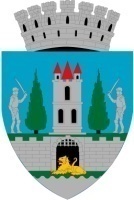 HOTĂRÂREA Nr. 159/25.07.2019 privind aprobarea proiectului “Modernizare infrastructură educaţională Liceul Tehnologic Constantin Brâncuşi” precum şi a cheltuielilor aferente proiectului Consiliul Local al Municipiului Satu Mare întrunit în şedinţa ordinară din data de 25.07.2019.Luând act de raportul comun al Serviciului scriere, implementare şi monitorizare proiecte şi al Direcţiei economice cu nr. 37605/22.07.2019, din cadrul aparatului de specialitate al primarului, de referatul de aprobare a primarului municipiului, în calitate de iniţiator, înregistrat cu nr. 37606/22.07.2019, de avizele comisiilor de specialitate ale consiliului local,Având în vedere proiectul “Modernizare infrastructură educaţională Liceul Tehnologic Constantin Brâncuşi”Ȋn conformitate cu prevederile Apelului de proiecte POR/296/4/4/ din cadrul Programului Operaţional Regional 2014-2020, Axa prioritară 4, Obiectiv specific 4.5 	Ţinând seama de prevederile Legii nr. 24/2000 privind normele de tehnică legislativă pentru elaborarea actelor normative, republicată, cu modificările şi completările ulterioare,   În baza prevederilor art. 129 alin. (2) lit. e) coroborat cu prevederile alin. (9) lit. a) din O.U.G. nr. 57/2019 privind Codul administrativ,Ȋn temeiul prevederilor art. 139 alin (3), lit. d) din O.U.G. nr. 57/2019 privind Codul administrativ, Adoptă prezenta H O T Ă R Â R E:Art. 1. Se aprobă proiectul “Modernizare infrastructură educaţională Liceul Tehnologic Constantin Brâncuşi” finanţat prin Programul Operaţional Regional 2014-2020, Axa prioritară 4, Obiectiv specific 4.5.Art. 2. Se aprobă valoarea totală a proiectului “Modernizare infrastructură educaţională Liceul Tehnologic Constantin Brâncuşi” în cuantum de 5.585.735,34 lei inclusiv T.V.A., din care contribuţia proprie ce revine autorităţii administraţiei publice locale a Municipiului Satu Mare în valoare de 3.260.900, 38 lei din valoarea totală eligibilă a proiectului, precum şi asigurarea tuturor fondurilor necesare implementării proiectului anterior menţionat. Art. 3. Se aprobă cheltuielile neeligibile în valoare de 34.756,04 lei ce revine autorităţii administraţiei publice locale a Municipiului Satu MareArt. 4. Cu ducerea la îndeplinire a prezentei hotărâri se încredinţează Primarul municipiului Satu Mare, Direcţia economică şi Serviciul scriere, implementare şi monitorizare proiecte.Art. 5. Prezenta hotărâre se comunică, prin intermediul secretarului municipiului Satu Mare, în termenul prevăzut de lege, Primarului municipiului Satu Mare, Instituţiei Prefectului judeţului Satu Mare. Președinte de ședință                                                          Contrasemnează   Ressler Ștefan                                                                      Secretar                                                                                      Mihaela Maria RacolțaPrezenta hotărâre a fost adoptată cu respectarea prevederilor art.139 alin. (3) lit. d) din din O.U.G. nr. 57/2019 privind Codul administrativ;Redactat în 6 exemplare originale           Total consilieri în funcţie21Nr . total al consilierilor  prezenţi18Nr total al consilierilor absenţi3Voturi pentru18Voturi împotrivă0Abţineri0